LCR Board Meeting Agenda 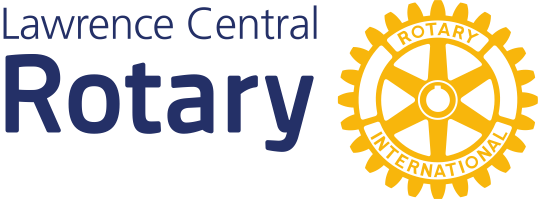 August 9, 2016Members present: Jim Peters, Kate Campbell, Fred Atchison, Michael Steinle, Audrey Coleman, Shelly McColm Foundation, Membership, Leadership Seminar on Aug. 13 at Washburn University.  We have no members able to attend this year. GrantsLynn O’Neal is currently writing a grant for two shelter boxes this year.We have a savings account for the grant money, as it is supposed to be in a separate account. Star Club statusThe club needs to decide if this is a priority because the club has been paying the shortfall due to lack of member contributions.Jim plans to discuss this topic in September at our next board meeting.Plans to discuss with the club at the October planning meeting.  Club TreasurerGeorge is planning to move to Virginia, soon.  He would like us to find a new Treasurer before he moves so he may help with the transition.Jim will ask the club for interested parties at the meeting tomorrow. Communications Committee:Nancy Hause- news storiesTobin Neis- websiteJason Walker-social mediaScott Wagner-programsJim Peters-media contact FundraiserJim plans to investigate this further with Kate Campbell and Scott Wagner.Jim plans to discuss this topic in September at the board meeting and in October with the club. Open World ProgramKate is on the committee for this program.Our club will be asked to help with rides, etc. Our club has been asked to plan activities for the group on Saturday, September 24. The group will consist of seven individuals from Ukraine. Open World is sponsored by the U.S. State Dept.The delegation will be at our club meeting on September 28. The safety vests were so popular at the July CBR that we needed to order more vests for the upcoming bike ride in September and they are on the way. The next board meeting will be September 13 at the Osher Institute.  